Blok tematyczny: DZIEŃ DZIECKAKonspekt zajęć 05.06.2020Temat: Mój przyjacielPrzebieg dnia1.„Umiem czytać” – zabawa dydaktyczna. Przygotowujemy dla każdego dziecka tekst obrazkowo-literowy i pomagamy dzieciom w czytaniu globalnym.To   Ali, a to    Adama.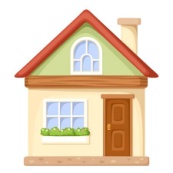 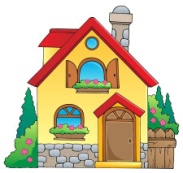 Dom ptaka to  .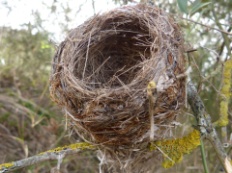 Dom      to las.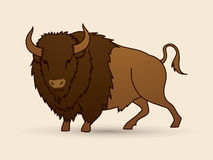 My lubimy    .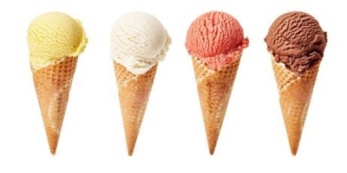 2.Zestaw ćwiczeń gimnastycznych.1. Na sygnał każde dziecko po kolei pokonuje tor przeszkóda) bieg slalomem między pachołkami ustawionymi w odległości 1 m od siebie, na końcu szeregu pachołków leży szarfa/związany szalik, którą/który należy przełożyć przez całe ciało, zaczynając od stóp, a zdejmując przez głowę;b) pokonanie górą szeregu krzesełek, które są ustawione jedno za drugim (lub pokonanie szeregu krzesełek dołem, czołgając się między nogami krzesełek);c) przejście po skakance lub linie położonej na podłodze, z rękami wyciągniętymi na boki, próba utrzymania równowagi;d) wejście na krzesełko ustawione przed materacem/kocem, skok z krzesełka na materac/koc na obie nogi, przy asekuracji osoby dorosłeje) pokonanie szeregu obręczy hula-hoop/skakanek/szalików ułożonych na podłodze w odległości 0,5 metra od siebie, poprzez skoki obunóż w środek koła i pomiędzy koła;f) po przeskoczeniu ostatniego koła hula-hoop przejście do biegu na czworakach i powrót na miejsce.2. Dzieci pomagają sprzątać tor przeszkód. Maszerują, wdychając powietrze nosem, wypuszczając ustami.3.Wspólne przygotowanie kolorowych kanapek. Zgromadzenie produktów i potrzebnych narzędzi. Rozmowa na temat higieny i bezpieczeństwa podczas pracy – zabezpieczenie ubrania i włosów. Wykonanie kanapek pod nadzorem osoby dorosłej.Ozdabianie kanapek według pomysłów dzieci z wykorzystaniem dowolnych produktów spożywczych. Wspólna degustacja wykonanych kanapek.4.„Wesoły świat dzieci” – praca plastyczna rysowana kredkami pastelowymi.Wprowadzamy odpowiedni nastrój opowiadaniem o tym, jak dzieci poleciały zaczarowaną rakietą do świata, w którym wszystko jest wesołe, kolorowe, dzieci są roześmiane i szczęśliwe. Zadaniem przedszkolaków jest narysowanie tego, co zobaczyły, gdy wysiadły z rakiety.5.„Prawa, lewa” Oliwia Klimke – zabawa ruchowa przy piosence. Ćwiczenie orientacji w schemacie własnego ciała.https://www.youtube.com/watch?v=mO03jLcA2XMJa wiem, Ty wiesz – każde z nas to dobrze wie
Gdzie jest lewa – prawa strona,
Jeśli chcesz, nauczę cię!
Stań tu z nami i pokazuj teraz takLewa ręka
Prawa noga
W górę niebo w dół podłoga
Lewa noga
Prawa ręka
Kto pomylił się ten klękaI ty i ja bardzo w to lubimy grać,
Z kolegami, przy muzyce najprzyjemniej mija czas,
Zaczynamy – prawo lewo jeszcze raz!Lewa ręka
Prawa noga
W górę niebo w dół podłoga
Lewa noga
Prawa ręka
Kto pomylił się ten klękaLewa noga
Prawa ręka6.Dla chętnych dzieci zadanie z wykorzystaniem karty 94. Ćwiczenie pobudzające funkcje myślowe u dzieci.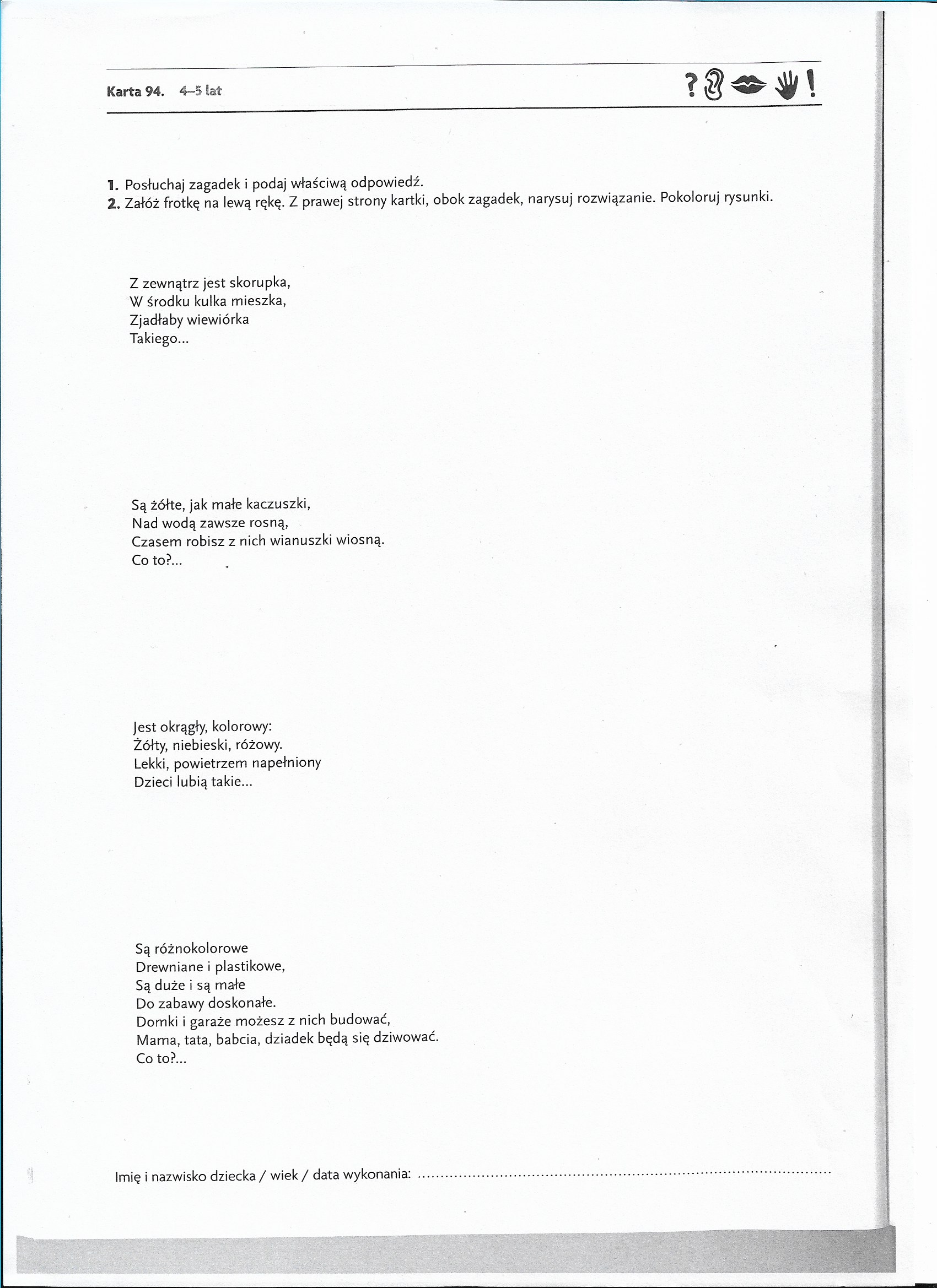 